Об итогах работы за 2023 годОбщественного совета при Минстрое России (II состав утвержден приказом Минстроя России от 02.07.2020 № 359/пр  до 25.09.2023,III состав утвержден с 26.09.2023 приказом Минстроя России от 26.09.2023 № 694/пр)Основная цель Общественного совета при Минстрое России (далее – Общественный совет) – обеспечение взаимодействия граждан Российской Федерации, общественных, в том числе профессиональных объединений, организаций с Минстроем России в целях защиты прав и свобод, учета потребностей и интересов граждан Российской Федерации, осуществления общественного контроля при формировании и реализации государственной политики в установленной сфере деятельности Министерства.По результатам рейтинга Общественная палата Российской Федерации презентовала оценку деятельности Общественных советов по пяти параметрам: информационная открытость (наличие сайта и его удобство, наличие собственных новостей, цитируемость, форма для обращений граждан и контакты), активность в соцсетях, регламентная деятельность, медиаактивность и экспертная оценка. По итогам оценки Общественный совет при Минстрое России занял первое место.Организационные вопросыДо 25.09.2023 состав Общественного совета при Минстрое России утвержден приказом Минстроя России от 02.07.2020 № 359/пр.С 26.09.2023 приказом Минстроя России от 26.09.2023 № 694/пр утвержден новый состав Общественного совета при Минстрое РоссииФактическая численность Общественного совета на 31.12.2023 составила      36 чел.В соответствии с решениями Общественного совета при Минстрое России № ОС-2020/3.1 от 14.07.2020 г. и № ОС-2021/3.3.С1-2 от 21.10.2021 г. создано 18 Комиссий по направлениям деятельности Общественного совета, а также избраны председатель Общественного совета, его заместители и соответственно руководители Комиссий. В соответствии с решением Общественного совета при Минстрое России                  № ОС-2023/3.2 от 29.09.2023 г. создано 18 Комиссий по направлениям деятельности Общественного совета, 2 рабочие группы, а также избраны председатель Общественного совета, его заместитель и соответственно руководители Комиссий и рабочих групп. В настоящее время при Комиссиях сформировано 16 экспертных рабочих групп по конкретным вопросам деятельности Комиссий с общим числом входящих в них 331 экспертов. В отчетном периоде продолжала свою работу Ассамблея общественных советов при органах исполнительной власти субъектов Российской Федерации, осуществляющих полномочия в сферах строительства и жилищно-коммунального хозяйства региональных общественных советов. В Ассамблее региональных общественных советов представлено 104 члена из 68 регионов субъектов Российской Федерации. Члены Ассамблеи привлекались к работе по НПА и проведению мероприятий Общественного совета.Продолжила работу Экспертная группа по мониторингу общественного мнения, в состав которой вошли 26 экспертов в лице представителей, ведущих СМИ и пресс-секретарей членов Общественного совета при Минстрое России, а также представителей пресс-служб организаций ЖКХ, строительного комплекса.Сформирована рабочая группа по реализации инициативного проекта «Я – Строитель Будущего!» Общественного совета при Минстрое России, в состав которой вошли 27 экспертов.В целях организационного обеспечения Общественного совета работает секретариат Общественного совета.Внутренняя организационная работа осуществляется на основании  Регламента работы Общественного совета при Минстрое России, утвержденного решением Общественного совета № ОС-2020/3.ПП.2 от 25.09.2020.  В соответствии с ежегодно утверждаемой номенклатурой дел обеспечено ведение документооборота Общественного совета, а также учета и контроля исполнения поручений, протокольных решений и пр. В целях обеспечения взаимодействия Министерства и Общественного совета за заместителями Министра персонально закреплено сопровождение работы каждой Комиссии в установленной сфере деятельности.Деятельность Общественного совета основывалась на мероприятиях, предусмотренных Планом работы на 2023 год, утвержденным Председателем Общественного совета и согласованным Министром строительства и ЖКХ РФ. Комиссии также свою деятельность осуществляли на основании Планов работы, утвержденных на заседаниях Комиссий.При планировании работы Общественного совета учитывались следующие позиции:запросы общества;критерии эффективности, предусмотренные Методикой оценки и критериями эффективности общественных советов при федеральных органах исполнительной власти (протокол Правительственной комиссии по координации деятельности открытого правительства от 19.04.2018 г. №3);требования, предусмотренные постановлением Правительства Российской Федерации от 01.09.2012 № 877 «Об утверждении состава нормативных правовых актов и иных документов, включая программные, разрабатываемых федеральными органами исполнительной власти, которые не могут быть приняты без предварительного обсуждения на заседаниях общественных советов при этих федеральных органах исполнительной власти»;план законопроектной деятельности Министерства строительства и жилищно-коммунального хозяйства Российской Федерации на 2023 год.Работа Общественного совета осуществляется посредством проведения очных заседаний. В практике работы также применялись заседания в формате видео-конференцсвязи, выездных, заочных и совместных заседаний.По результатам проведения заседаний в обязательном порядке формируются:- протоколы заседаний, направляемые в систему электронного документооборота Минстроя России для последующей проработки специалистами ведомства, а также   размещаемые на сайте Общественного совета при Минстрое России (https://osminstroy.ru/, https://2020-2023.osminstroy.ru/);- пресс-релизы.Секретариатом Общественного совета при Минстрое России ведется контроль исполнения протокольных решений.В качестве информационных ресурсов существует собственный сайт Общественного совета при Минстрое России https://osminstroy.ru/, вкладка на сайте Минстроя https://www.minstroyrf.gov.ru/openworld/obshestvennyj-sovet/news-of-the-meetings/ .Обеспечены постоянные публикации интервью экспертов Общественного совета в федеральных СМИ: «Известия», ТАСС, АНСБ, Российская газета и др. Обеспечено выступление членов Общественного совета на федеральных и региональных телеканалах. Информационную поддержку деятельности Общественного совета на постоянной основе осуществляют несколько печатных и интернет-изданий, к примеру, отраслевой журнал «Вестник», «Вестник государственной экспертизы», журнал «Строительный эксперт». Организовано в постоянном режиме сопровождение заседаний средствами массовой информации и пресс-службой Минстроя России. На постоянной основе осуществляется информационная поддержка работы членов Общественного совета на отраслевых форумах и выставках. Работа проводится в соответствии с медиа-планом Общественного совета, формируемом по предложениям руководителей Комиссий, членов Общественного совета.Созданы собственные информационные поводы, члены Общественного совета при Минстрое России в 2023 году были постоянными экспертами в СМИ.Статистические данныеВ рамках основной деятельности работа Общественного совета при Минстрое России 2023 года характеризуется следующими показателями:Проведено 3 выездных заседания Комиссий Общественного совета за 2023 г. (г. Красноярск, г. Мурманск и г. Улан-Удэ)Общественным советом в новом составе приняты к рассмотрению и даны заключения за 2023 год по 5 проектам нормативных правовых актов, а также по Отчету Минстроя России за 2022 год и по Стратегии развития строительной отрасли и жилищно-коммунального хозяйства Российской Федерации до 2030 года с прогнозом на период до 2035 года (далее Стратегия). По итогам рассмотрения Стратегии в Минстрой России были направлены предложения и замечания членов Общественного совета. Проводилась работа по рассмотрению обращений граждан – за 2023 год поступило 10 обращений, по всем приняты меры реагирования, направлен ответы заявителям.Показатели посещаемости информационных ресурсов Общественного совета в сети Интернет за 2023 год: - собственный сайт Общественного совета http://osminstroy.ru – более 16 тысяч посетителей 2023 г.;- опубликовано на сайте 276 новостей и материалов с комментариями членов Общественного совета;- новости Общественного совета публикуются на сайте Общественной палаты - программа «Утро России» привлекает членов ОС для экспертных оценок на постоянной основе- работает YouTube https://www.youtube.com/channel/UCY8XKQfouOQuCb6hJCSv96Q, где размещены видеоматериалы по заседаниям Комиссий Общественного совета и заседания Общественного совета, а также сюжеты и ролики о его деятельности. - Действует Телеграмм-канал, просмотры от 100 до 500 чел, некоторых постов составляют 1.5- 2 тысячи, например,  https://t.me/osminstroy/752, https://t.me/osminstroy/751Согласно данным системы мониторинга СМИ «Медиалогия» в 2023 г. по запросу «Общественный совет при Минстрое РФ» было обнаружено 9 768 упоминаний, с общим медиаиндексом – 128 561,7. Суммарный охват аудитории – 113,3 млн просмотров. Материалы носили нейтральную и позитивную тональность. Доля сообщений в главной роли – 29%, доля сообщений с цитатами – 66%, доля перепечаток – 60%. 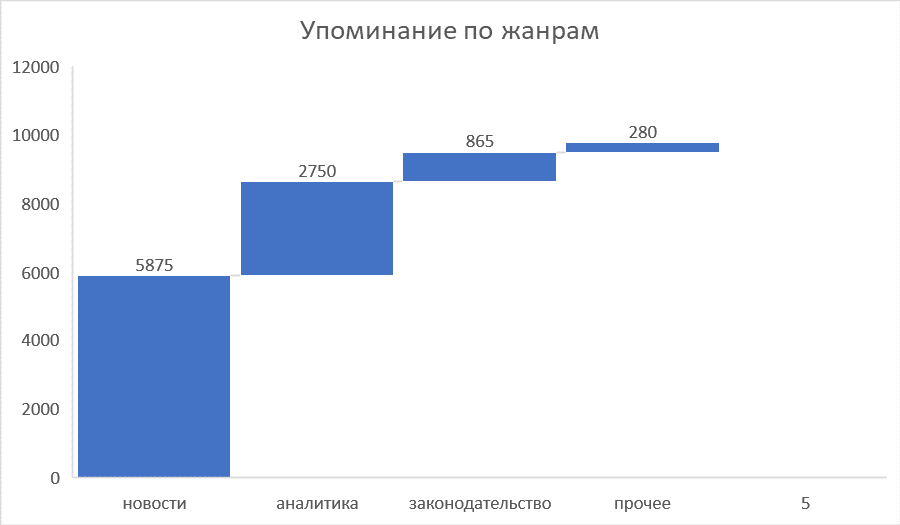 Инициативные проектыПодготовлен пакет предложений в экспертный совет при Правительстве Российской федерации по развитию малоэтажных жилых комплексов, в т.ч. следующие предложения как:Синхронизация строительства индустриальных МЖК с развитием инфраструктуры на выделенных земельных участках;субсидирование инженерной инфраструктуры МЖК или снижения требований Центрального банка России по объему резервирования и риск-весу средств;упрощение процедур разработки и утверждения для МЖК градостроительной и проектно-разрешительной документации;создание института Единого федерального технического заказчика; создание Единого оператора индивидуального жилищного строительства;утверждение перечня необходимой проектной документации для ИЖС.На сегодняшний день данные предложения находятся на рассмотрении аналитического центра при Правительстве Российской Федерации. (Комиссия по ИЖС)Проводится мониторинг стоимости строительных материалов. В 2023 году наблюдался рост цен на стройматериалы. Направлены обращения в Минстрой России и ФАС России для принятия мер по сдерживанию такого роста. В ноябре 2023 года после реакции ФАС на данную ситуацию наблюдался небольшой спад цен на ряд строительных ресурсов. (Комиссия по вопросам индустрии строительных материалов, технологий и промышленного строительства)В 2023 году перешли на ресурсно-индексный метод (РИМ) 71 субъект РФ, 14 субъектов РФ должны перейти на РИМ в 2024 году. Согласно плану мероприятий по совершенствованию системы ценообразования в 2023 году все субъекты РФ должны были перейти на РИМ. Однако, по обращениям регионов, которые оказались не готовыми к такому переходу из-за низкой наполняемости Федеральной государственной информационной системы ценообразования в строительстве, окончательный срок перехода на РИМ перенесли на 1 квартал 2024 года. (Комиссия по вопросам ценообразования в строительстве и технологического и ценового аудита).Проведен эксперимент на тему «Реализация инвестиционно-строительных проектов по методу «Открытой книги» (компенсация затрат)». Эксперимент проводился в рамках контракта, предметом которого является строительство многоквартирного жилого дома (1-я очередь строительства), расположенного в Ивановской области. Результаты проведенного эксперимента показали, что рост цен на основные ценообразующие материалы, которые ложатся в основу расчета индексов перевода в текущий уровень цен, значительно выше прогнозной инфляции, которая закладывается заказчиком при формировании начальной максимальной цены контракта. Таким образом официальная инфляция не покрывает фактическую на рынке. Результаты данного эксперимента направлены Заместителю Председателя Правительства Российской Федерации М.Ш. Хуснуллину, Министру строительства и жилищно-коммунального хозяйства Российской Федерации Минстрой России И.Э. Файзуллину с целью рассмотреть возможность внесения изменения в законодательство. (Комиссия по вопросам ценообразования в строительстве и технологического и ценового аудита).Проводился мониторинг заработной платы рабочих-строителей, по итогам которого выявлено отставание утвержденного показателя заработной платы относительно рыночной оплаты в 50 субъектах РФ, из них в 6 субъектах отставание составляет от 20 до 30%. Даны рекомендации субъектам РФ пересчитать уровень оплаты труда рабочего 1 разряда, занятого в строительстве, в соответствии с рыночным уровнем. В среднем рост оплаты труда рабочего в 2023 г. составил 17%. (Комиссия по вопросам ценообразования в строительстве и технологического и ценового аудита). Подготовлены предложения по актуализации и разработке сметных норм, включенные в план Минстроя России на 2023 год. (Комиссия по вопросам ценообразования в строительстве и технологического и ценового аудита).Сформированы и отправлены предложения в Минстрой России о проведении пилотных проектов в рамках соглашения о сотрудничестве регионального фонда капитального ремонта многоквартирных домов и саморегулируемой организации в строительстве  по участию профессионального сообщества в проведении предквалификационного отбора, приемки работ, участие в спорах по качеству и иных процессах реализации функции по капитальному ремонту многоквартирных домов в Алтайском крае, Краснодарском крае, Хабаровском крае, Ивановской области, Владимирской области. (Комиссия по вопросам ценообразования в строительстве и технологического и ценового аудита).В 2023 году проводился мониторинг исполнения контрактов на строительство и капитальный ремонт объектов образования. Выявлены проблемные объекты. Удалось вывести из зоны риска 545 действующих контракта на капитальный ремонт объектов образования по всей стране. (Комиссия по вопросам ценообразования в строительстве и технологического и ценового аудита).Проведен общероссийский конкурс «Лучший специалист по ценообразованию в строительстве» в апреле 2023 г. Победитель конкурса заняла второе место в Санкт-Петербурге на III Международном строительном чемпионате. (Комиссия по вопросам ценообразования в строительстве и технологического и ценового аудита).Инициировано рассмотрение на постоянной основе предложения комиссий Общественного совета по совершенствованию нормативно-правовой базы в строительстве в Минстрое России с участием заместителя Министра строительства и жилищно-коммунального хозяйства РФ.Создана Рабочая группа по рассмотрению предложенной структуры нормативно-технической документации в строительстве на основании выводов работы по заказу ФАУ ФЦС. (Комиссия по вопросам разрешительной деятельности и совершенствования нормативной базы в строительстве).Инициировано рассмотрение смежных вопросов совершенствования нормативной базы в строительстве на уровне совместных заседаний Общественных советов Минстроя России, МЧС России и Роспотребнадзора России (Комиссия по вопросам разрешительной деятельности и совершенствования нормативной базы в строительстве). Предложено провести совещание с участием заявленных в соавторах структуры сводов правил строительного проектирования (далее – Структура СП) специалистов и других заинтересованных лиц, и организаций для широкого обсуждения Структуры СП   и принятия решений   по существующему комплексу проблем (Комиссия по вопросам разрешительной деятельности и совершенствования нормативной базы в строительстве).Продолжалась работа в рамках проекта по ускоренной замене лифтов в регионах, проводимая Минстроем России при содействии Комиссии по лифтовому хозяйству Общественного совета. По итогам 12 месяцев 2023 года региональными операторами капитального ремонта проведено аукционов на замену 18951 лифтов в 70 субъектах Российской Федерации на общую сумму   75,82 млрд. руб. (Комиссия по вопросам лифтового хозяйства).В 2023 году продолжена реализация проекта ускоренной замены лифтов для владельцев специальных счетов, разработанный в Комиссии по вопросам лифтового хозяйства Общественного совета. В настоящее время проект реализуется уже в 28 субъектах. Заменено более 800 лифтов.  30 ноября 2023 года проведен уже второй Всероссийский вебинар по ускоренной замене лифтов для владельцев специальных счетов. В вебинаре приняли участие органы власти субъектов РФ, отвечающие за реализацию региональных программ капитального ремонта, операторы капитального ремонта, владельцы специальных счетов и заинтересованные лица - более 1000 специалистов из всех регионов страны (Комиссия по вопросам лифтового хозяйства).Минстрою России рекомендовано рассмотреть предложения Общественного совета по вопросу по совершенствованию законодательства и мер поддержки застройщиков в области Комплексного развития территорий. (Комиссия по проектному финансированию).Инициатива комплексного рассмотрения вопросов совершенствования законодательного регулирования и оптимизации межведомственного взаимодействия в процессе изысканий и проектирования объектов капитального строительства с соблюдением требований к сохранению объектов культурного наследия. (Комиссия по сохранению объектов культурного наследия (памятников истории и культуры) народов Российской Федерации). Инициирован вопрос проработки создания Рабочей группы по гармонизации положений Градостроительного кодекса РФ и Федерального закона №73-ФЗ «Об объектах культурного наследия (памятниках истории и культуры) народов Российской Федерации (Комиссия по сохранению объектов культурного наследия (памятников истории и культуры) народов Российской Федерации).Минстрою России предложено проработать с МЧС России вопрос сокращения разрабатываемых СТУ по пожарной безопасности посредством установления единого механизма по внесению изменений в нормативно-технические документы по пожарной безопасности на основании повторяющихся СТУ (Комиссия по вопросам разрешительной деятельности и совершенствования нормативной базы в строительстве). В рамках работы Экспертной группы по мониторингу общественного мнения в сфере строительства и ЖКХ проведены следующие мероприятия:организованы конференции по совершенствованию системы СРО, внедрению ТИМ, дефициту кадров, развитию ЖКХ, импортозамещению;проведены круглые стол в «Российской газете» по развитию комфортной городской среды с учетом интересов владельцев собак;  организована информационная поддержка «Стратегии строительной отрасли» – членами ЭГ опубликованы мнения экспертов Общественного совета (Вестник, ТАСС, Российская газета, Известия); в рамках поддержки проектов члена экспертной группы журнала «Вестник» «Строим из своего», «Кадры решают все», «О чем говорят здания», «Новая эра ЖКХ» в социальных сетях и на сайте опубликовано около двадцати лонгридов в том числе с участием членов Общественного совета;в июле 2023 проведен опрос «Оценка ситуации с внедрением ТИМ» (графика отсюда) https://vestnikstroy.ru/articles/building/sovershit-tsifrovoy-proryv/;26 апреля 2023 года в Москве состоялся семинар семинар-совещание работников, ответственных за взаимодействие со средствами массовой информации в региональных экспертных организациях, прошёл в Центре взаимодействия и коммуникаций в строительстве в формате видео-конференц-связи. Мероприятие подготовлено и проведено Ассоциацией экспертиз России совместно с Главгосэкспертизой России. Инициативный проект «Я - Строитель Будущего!»По инициативе Общественного совета при Минстрое России с 2017 года реализуется проект «Я – строитель будущего», направленный на популяризацию профессий в сфере строительства и жилищно-коммунального хозяйства, мероприятия проекта включены в Президентскую программу «Десятилетие детства» в соответствии с распоряжением Правительства Российской Федерации от 25 мая 2022 года №1304-р и находится в авангарде просветительской работы с детьми и молодежью. С целью усиления и объединения усилий по популяризации и повышению престижа строительных профессий, удовлетворению информационных потребностей и интересов детей и юношества в сфере строительства и жилищно-коммунального хозяйства, продвижению различных форм участия молодежной аудитории в проектах развития отрасли, в 2023 году инициативной группой проекта был актуализирован План мероприятий проекта Общественного совета при Минстрое России «Я - Строитель Будущего!» на период до 2027 года.  В соответствии с реализацией Плана мероприятий создана цифровая платформа «Я – Строитель Будущего!», которая ориентирована как на школьников, так и на студентов. В настоящее время созданы модули платформы «новости», «конкурсы» и «календари», «партнеры» и ведется разработка тематического контента в целях популяризации профессий и специальностей в сфере строительства и ЖКХ, профориентации детей для подготовки их к поступлению в отраслевые вузы и СПО с использованием различных интерактивных инструментов. Для учащихся 9-11 классов и студентов СПО разработаны 100 уникальных вопросов с вариантами ответов по основным блокам: общие вопросы по компьютерной грамотности; вопросы на знание программ с отраслевой спецификой; вопросы на знание отечественных программ для проектирования, 3D-моделирования, строительства и эксплуатации для реализации возможности прохождения на базе цифровой платформы онлайн-тестирования. После прохождения онлайн-конкурса «Цифровой ГТО» на платформе «Я – Строитель Будущего!» победители получат возможность бесплатного прохождения тематических мастер-классов, экскурсий и воркшопов на крупнейших предприятиях отрасли. В рамках проекта «Я - строитель Будущего!» на III Международном чемпионате профессионального мастерства в сфере промышленного строительства проведены мастер-классы по управлению дронами для осуществления различных строительных работ, а также состоялось обучение школьников 3D-моделированию с целью вовлечения их в применение цифровых технологий для создания 3D-моделей зданий и сооружений и умения работать в отечественных программах информационного моделирования. Кроме того, прошел чемпионат по игре «ЖЭКА: Урбанистика» и мастер-класс по лифтовым системам. В ходе интерактивной игры ребята узнали много удивительных фактов про лифтовое оборудование и смогли самостоятельно убедиться, что лифт является самым безопасным средством передвижения современности. В ходе квестов ребята почерпнули знания по устройству лифта, правилам поведения и безопасного использования лифтов. На примере суперсовременной экспонируемой кабины они познали все тонкости эксплуатации этого важного объекта инфраструктуры здания. Проведен киберспортивный турнир по обучающей компьютерной игре по тематике ЖКХ «ЖЭКА: Квартал» среди школьников в Республике Карелия. В соревновании приняло участие более 900 учеников 7-9 классов из 39 школ г. Петрозаводска. Обучающая компьютерная игра «ЖЭКА: Квартал» – уникальная отечественная разработка, которая позволяет детям в увлекательной форме познакомиться с основными понятиями жилищно-коммунальной сферы, узнать о современных технологиях энергосбережения и экономного расходования коммунальных ресурсов, повысить у школьников их правовую грамотность, а также помочь им увидеть основные тенденции в развитии современной городской среды. В рамках международной выставки-форума «Россия» на территории ВДНХ в павильоне №15 среди детей прошел чемпионат по обучающей компьютерной игре «ЖЭКА: Квартира», который был посвящен актуальной теме – повышению энергосбережения в жилищно-коммунальной сфере. Участникам чемпионата предстояло навести порядок и уют в виртуальной квартире, применяя современные энергоэффективные и энергосберегающие технологии и тем самым сократив коммунальные платежи на 50%. Игра обучает бережливости, экономии и разумному потреблению коммунальных ресурсов.В рамках проекта «Я – строитель будущего» в 2023 году на базе высших учебных заведений организованы профориентационные мероприятия для детей и молодежи. Так, в детском технопарке «Наукоград» МФЮА и МАСИ в рамках профориентационной смены школьники познакомились с основными принципами градостроительства и занимались проектной деятельностью, вовлекаясь в сферу строительства и архитектуры. В технопарке регулярно проходили мастер-классы и долгосрочные программы обучения по основам архитектуры, 3D моделирования, геодезии и технологиям информационного моделирования для будущих архитекторов, строителей и градостроителей. При сотрудничестве с Городской комиссией Общественной Палаты города Москвы, в рамках общественной деятельности, в МИТУ-МАСИ было создано молодёжное движение по контролю за реализацией программы капремонта в ЮЗАО города. Студенты не только изучают жилищный кодекс и знакомятся с методами общественного контроля за ходом капремонта, но и лично участвуют в комиссионных проверках Городской комиссии. На базе НИУ МГСУ и Отраслевого консорциума «Строительство и архитектура» в рамках профориентационной работы с детьми и молодежью в 2023 году проведены более 350 мероприятий, включая серии практикумов, познавательных конкурсов и викторин по вопросам строительства и ЖКХ, и другие уникальные активности, направленные на популяризацию строительных профессий и вовлечение молодых граждан в процесс развития городских общественных пространств и придомовых территорий. Повышение уровня грамотности детей и молодежи в сфере инновационных экологических технологий по сохранению окружающей среды в населенных пунктах и созданию комфортных общественных пространств достигалось путем проведения Всероссийских конкурсов с включением в них новых уникальных номинаций. Так, в рамках Всероссийского конкурса детских и молодёжных проектов «Планета-наше достояние» была организована новая номинация «Вторая жизнь вещей − идеи для апсайклинга» и подробно раскрыты темы: «Экологичный образ жизни – стимул к переходу устойчивого развития строительного бизнеса», «Современные тенденции в строительстве по внедрение апсаклинга», «Почему и как пришел апксайклинг в строительство» и пр. Ребята в возрасте от 10 до 18 лет из 65 регионов прислали более 450 работ по данной номинации. Победителем стала студентка 2 курса БУПО "Урайский политехнический колледж" Ханты-Мансийкого автономного округа-Югра, призёрами стали Комаров Роман Владимирович ученик МОУ "СОШ #7 с. Отказное" Ставропольского края, Сахапова Маргарита Рустамовна ученица МАОУ "Полилингвальная гимназия "Адымар-Альметьевск" Республика Татарстан, Лещев Тимур Станиславович и Лещева Дарья Станиславовна, ученики МБОУ" Лицей#17 г. Березовского Кемеровской области. В рамках Всероссийского конкурса «Идеи, преображающие города», направленного на вовлечение молодых граждан в процессы развития городских общественных пространств и придомовых территорий, была создана новая номинация «Интеграция национальных и культурных традиций в городскую среду», которая вызвала большой интерес участников, представивших свои архитектурные и дизайнерские идеи с элементами национальных традиций. Всего на конкурс поступило более 1 100 работ из 82 субъектов Российской Федерации, направленных на развитие новых общественных пространств и улучшение качества городской среды - идеи по благоустройству парков, улиц, пешеходных дорожек и игровых площадок. Самыми активными регионами стали: Красноярский край, Владимирская область, Пермский край, Новосибирская область, Республика Татарстан Амурская, Иркутская, Калининградская, Сахалинская, Кемеровская область, Приморский край, Республика Саха (Якутия), Хабаровский край, которые представили свои города и поселения. Экспертами конкурса выступили представители ведущих архитектурных, строительных и управленческих вузов страны, представители профессионального сообщества, органов государственной и муниципальной власти. Под эгидой проекта проведен Всероссийский конкурс «Здесь нам жить!», направленный на популяризацию, повышение привлекательности, формирование представлений о будущем сферы жилищно-коммунального хозяйства. Конкурс проводился в трех возрастных категориях по пяти номинациям: видеоролик, социальный проект, социальная инициатива, художественная публицистика, плакат. В 2023 году участниками конкурса стали 817 обучающихся из 38 регионов Российской Федерации, которые выполнили 450 работ.В 2023 году произведена актуализация вопросов Всероссийского диктанта ЖКХ с учетом изменений законодательства	 в целях формирования основ жилищной грамотности у молодежи с использованием современных интерактивных обучающих методик. Диктант представляет из себя список из 30 вопросов, посвященных вопросам управления многоквартирными домами, качеству и стоимости коммунальных ресурсов, а также темам капитального ремонта многоквартирных домов и благоустройства придомовых территорий. Всего в диктанте приняли участие 11 3269 человек, включая жителей новых регионов России. В целях вовлечения детей и молодежи в деятельность, направленную на формирование ответственного отношения к общему имуществу многоквартирного дома, повышение уровня правовой грамотности в управлении и содержании многоквартирных домов, включая решение вопросов пользования указанным имуществом, созданию благоприятных условий проживания в многоквартирном доме и возрождения принципов добрососедства инициативной группой проекта «Я - Строитель Будущего!» были изучены, обобщены и распространены лучшие практики по вовлечению молодежных и добровольческих сообществ в развитие территорий. А также были сформированы предложения по организации нового проекта «Добрососедство с детства», предлагаемого к проведению в рамках Всероссийской акции «Международный день соседей». Новый практикум способен научить ребят, как сделать дворовые и домовые пространства удобными для жизни. В целях популяризации профессий и специальностей в сфере строительства и ЖКХ среди детей в возрасте 6-14 лет прошел ежегодный конкурс #СпросиСтроителя на лучший детский вопрос о строительстве и отраслевых специальностях. В Минстрое России состоялось награждение победителей конкурса «Спроси строителя – 2023». В отчётном  году свои вопросы прислали более 800 участников со всей страны. Жюри, в состав которого входят специалисты отрасли, отобрало победителей и призёров в шести номинациях, все они получили медали, дипломы и ценные подарки. После официальной части мероприятия ребята приняли участие в мастер-классах и увлекательном квесте, где попробовали себя в роли настоящих строителей и построили из большого мягкого конструктора сооружение. 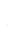 Из призеров ежегодного конкурса #СпросиСтроителя формируется состав Детского совета при Общественном совете при Минстрое России, в рамках которого ребята получают возможность непосредственно участвовать в проектах по формированию комфортной городской среды и созданию благоприятных условий проживания в многоквартирных домах, обучаться азам профессии строителя посредством прохождения специальных образовательных программ, семинаров, мастер-классов, открытых лекториев. В рамках Всероссийского конкурса средств массовой информации на лучшее освещение передовых практик в сфере строительства и жилищно-коммунального хозяйства «Созидание и развитие» была создана отдельная номинация проекта «Я-строитель будущего!» для журналистов, освещающих тему строительных профессий и вносящих существенный вклад в популяризацию отрасли среди детей и молодежи. Победителями стали Алла Ленько из журнала "Вестник" (ЕвроМедиа Групп, Ростовская обл.) со статьей "Мир, в котором интересно все" о строителе и сварщике Константине Косикове и "Человек-оркестр" об Иване Бояринцеве, инженере по автоматизации и диспетчеризации технологических процессов УК «Территория» г. Екатеринбурга. А также Алия Тагирова, которая вместе с командой ТРК Башкоркостан сняли цикл передач для детей и молодежи "Моя профессия" и рассказали о сварщиках и электриках. Всего на конкурс поступило 310 заявок из 39 регионов России.Под эгидой проекта «Я – строитель будущего!» проводится международный конкурс на разработку концепции архитектурного решения и дизайна интерьера "Центра компетенций будущего" - инновационного решения в направлении профориентационной работы и популяризации рабочих профессий. Здесь разместятся производственные мастерские, лаборатории, шоу-румы достижений и компетенций будущего, детская лаборатория «Я – строитель будущего!», VR-пространство. Конкурсные работы  будут оценивать по трем основным оставляющим: экономическая целесообразность и реализуемость предложенных концепций; гибкость и качество архитектурных и дизайнерских решений, возможность трансформации и адаптации к будущим изменениям и опыт в реализации партисипаторных практик, в проектах по созданию соседских центров или общественных пространств для развития городских сообществ. Конкурс на лучшую идею проекта позволит молодежи реализовать самые нестандартные, уникальные архитектурные и дизайнерские решения, лучшее из которых впоследствии воплотится в жизнь. Конкурс стартовал 15 декабря и продлится до 30 марта 2024 года. Заявки на участие уже принимаются на сайте конкурса центркомпетенцийросхим.рф.Детский совет при Общественном совете при Минстрое РоссииВ рамках проекта «Я–строитель Будущего!» по инициативе Председателя Общественного совета С.В. Степашина в конце 2020 года стартовал конкурс по отбору кандидатов в Детский совет при Общественном совете при Минстрое России. Детский совет призван обеспечить учет информационных потребностей и интересов детей и юношества в сфере строительства, архитектуры и жилищно-коммунального хозяйства, способствовать повышению престижа профессий данных отраслей в обществе, содействовать участию представителей детского и юношеского сообществ в формировании комфортной городской среды. В 2023 году года утвержден второй состав Детского совета. По результатам конкурсного отбора в состав Детского совета вошли 40 детей от 6 до 14 лет, занимающие активную жизненную позицию, интересующиеся строительством, архитектурой, ЖКХ, экологией.В январе 2023 года прошла образовательная поездка Детского совета в Санкт-Петербург, ребята посетили «Гранд макет России» и музей «Вселенная воды». Поучаствовали в ДНЕ ПАМЯТИ возложили цветы памятнику «Блокадному учителю» в Санкт-Петербурге и посетили Музей обороны Ленинграда. Они также представили вице-губернатору города Санкт-Петербурга свои проекты. Организована для участников Детского совета при Минстрое России ознакомительную экскурсию по своему крупнейшему в Санкт-Петербурге проекту — кварталу «Галактика». Завод Метеор показал ребятам производство современных лифтов.Члены Детского совета приняли участие в открытии инновационного пространства НИУ МГСУ «Точка кипения» для развития и поддержки технологического суверенитета строительства, поучаствовали в мини-турнире по обучающей компьютерной игре «ЖЭКА», баттле СТРОИМ.ПРОСТО, посетили аэротрубу, где смогли испытать строительные конструкции на ветровые нагрузки, и прошли мастер-класс по использованию беспилотников в стройке. Кроме того, члены Детского совета посетили Всероссийский форум малых городов и исторических поселений «Малые города: опора большой страны» во Владивостоке., где поделились с Министром строительства и ЖКХ России Иреком Файзуллиным своими идеями по созданию комфортных городских пространств для людей.Впервые для ребят была проведена уникальная деловая игра «Малоэтажная академия». Главным ее организатором выступил Альянс девелоперских, архитектурных, строительных организаций «Академия мечты» при поддержке Общественного совета при Минстрое России, Министерства строительства и жилищно-коммунального хозяйства РФ, Торгово-промышленной палаты РФ, Союза проектировщиков России, Федерации ИЖС и других государственных и общественных объединений. Проект направлен на популяризацию строительных профессий среди детей и молодежи через новые методы обучения. Ребята решали прикладные задачи проектирования малоэтажного населенного пункта и создавали его макет с учетом замечаний и подсказок авторитетных специалистов по проектированию и преподавателей ведущих строительных вузов. Команды творчески и продуманно подошли к решению поставленной перед ними задачи. В представленных ими проектах малоэтажных поселков было учтено все: и школы, и спортивные площадки, и даже продуктовые магазины шаговой доступности. В завершении мероприятия дети объединили проектные наработки в один большой план-макет и защитили его перед экспертами. В 2023 году ребята также принимали непосредственное участие в медиапроектах. Так, на XXVIII Международной выставке-форуме архитектуры и дизайна «АРХ Москва» в г. Москве был презентован документальный сериал о девелопменте и облике российских городов «Сценарии жизни», главным героем которого стал эксперт Детского совета Артем Монахов. Члены Детского совета при Общественном совете при Минстрое России являются участниками медиапроекта "Строим будущее России".За активную деятельность в сфере строительства и ЖКХ ребята не раз получали престижные призы и награды. Так, в  2023 году один из членов Детского совета, член детского совета юный экоактивист Матвей Анискин получил Благодарность президента Российской Федерации Владимира Путина с его подписью и печатью за активную экологическую работу. А его проект «Зеленое сердце» будет реализован в родном с.Иглино республики Башкирия. В Гостином Дворе 24–27  мая проходила XXVIII Международная выставка-форум архитектуры и дизайна «АРХ Москва», на которой был презентован документальный сериала о девелопменте и облике российских городов «Сценарии жизни» с, главным героем которого стал член Детского совета Артем Монахов.В 2023 году участники Детского совета провели экспертизу более 50 проектов детских игровых площадок в разных регионах России. Ознакомившись с проектами, ребята подготовили замечания, большинство из них были рассмотрены Комиссией по вопросам развития благоустройства общественных территорий и повышения уровня комфорта городской среды Общественного совета при Минстрое России. Замечания были направлены производителям в качестве рекомендаций по внесению изменений в проекты.Детский совет принял участие в семейном дне в рамках Международной выставки «Russian Elevator Week». Ребята посетили стенд METEOR Lif и узнали много нового о создании и эксплуатации лифтов.Участие ребят из Детского совета в открытии инновационного пространства НИУ МГСУ «Точка кипения» для развития и поддержки технологического суверенитета строительства. Детский совет принял участие в мини-турнире игры ЖЭКА, баттле СТРОИМ.ПРОСТО. Посетили аэротрубу, где строительные конструкции испытываются на ветровые нагрузки. Получили мастер-класс по использованию БПЛА в стройке.  В июле во Владивостоке прошел Форум малых городов и исторических поселений «Малые города: опора большой страны». В рамках мероприятия на стенде Общественного совета при Минстрое России прошла встреча Министра строительства и ЖКХ России Ирека Файзуллина с представителями Детского совета при Общественном совете. Также член ДОС принял участие в деловом завтраке с Министром и рассказал о своём видении малых городов в будущем.Члены Детского совета при Общественном совете при Минстрое России в августе приняли участие в медиапроекте "Строим будущее России" и рассказали, как видят будущее городов.В августе ребята стали участниками финала конкурса «Спроси Строителя 23» и праздника в честь дня строителя. 22 сентября состоялось первое заседание нового состава Детского совета. На заседании были подведены итоги работы первого состава Детского совета. Председатель совета первого состава рассказал об обучении в профильном лагере инженерной направленности НИУ МГСУ для школьников «СТРОЙКА», а также об участии совета в выездных мероприятиях. Особенное внимание было уделено участию в Форуме малых городов и исторических поселений, проходившем во Владивостоке. Также члены Детского совета отметили продуктивную работу по другим направлениям, таким как экспертиза детских игровых площадок и проекты для Республики Башкирии. На заседании был представлен новый состав совета, в который вошли как члены первого совета, так и новые ребята - победители конкурса Спроси Строителя.В рамках III Международного строительного чемпионата 17 -10 октября члены ДС приняли участие в работе площадки «5 ключевых навыков будущего в стройке», где школьники могли прокачать знания и получить дополнительные возможности при поступлении в строительные вузы.1 ноября Детский совет принял участие в фестивале Зодчество, они познакомились с куратором выставки, побывали на экскурсии и послушали лекцию о концепции форума.4 декабря члены Детского совета при Общественном совете при Минстрое России и ребята из Донецкой Народной Республики приняли участие в открытии павильона Строительного комплекса России Минстроя России, Минтранса России и АО «ДОМ.РФ» на международной выставке-форуме «Россия». Они не только познакомились, но договорились вместе участвовать в познавательных проектах и программах по теме строительства и ЖКХ.6 декабря Детский совет стал соавтором проекта малоэтажного города. Деловая игра для детей и юношества «Малоэтажная академия» прошла в рамках программы VI Международногофорума «Малоэтажная Россия». Организаторы – АДАСО «Академия мечты» - создали для ребят атмосферу настоящего творчества, погрузили в тонкости маркетинга и планировочных архитектурных решений.  С командами работали настоящие профессионалы – педагоги НИУ МГСУ и РЭУ им. Плеханова, именитые архитекторы и лучшие маркетологи малоэтажного жилого строительства.28 декабря прошло заседание Детского совета при Общественном совете при Минстрое России. Совет подвел итоги работы за этот год и представил новые проекты, которые будут реализованы в 2024 году. Завершилось заседание для ребят новогодним праздником с Дедом Морозом и Снегурочкой, подарками, веселыми конкурсами под огромной елкой.Социальный проект в рамках шефства надГКОУ «Дивеевская школа-интернат»Продолжено шефство над Дивеевской школой-интернатом и оказание регулярной безвозмездной помощи воспитанникам этого учреждения. Продолжается строительство корпуса для профориентационных занятий для воспитанников школы. Отремонтировно 2 км дороги, ведущей к школе.1 июня в День защиты детей Детский совет и Общественный совет при Минстрое России совместно с Детским советом при Общественном совете при Минстрое России в поддержку акции Минстроя России «Под крышей заботы» поздравили ребят из Дивеевской школы-интерната и вручили специальный спортивный инвентарь, велосипеды и тренажеры и много других полезных подарков. Был организован детский праздник – в рамках которого прошел художественный марафон.В канун празднования нового года Общественный совет при Минстрое России организовал передачу подарков для детей школы-интерната, в число которых вошли новенькие бутсы (футзалки), маты гимнастические, теннисные ракетки и мячи, баскетбольные и волейбольные мячи, кольцебросы, поломоечная машина, подушка - балансир массажный, ортопедические коврики, витамины и угощения. Также совместно с Российскими студенческими отрядами была организована праздничная концертная программа..Комиссии Общественного совета при Минстрое РоссииЗаседания Общественного совета при Минстрое РоссииЗаседания Общественного совета при Минстрое РоссииВСЕГОКомиссии Общественного совета при Минстрое России(очные c ВКС)(заочные)ВСЕГОКоличество проведенных заседаний 393-42Количество поручений Председателя Общественного совета 7--7Количество вопросов, рассмотренных на заседаниях 11318-131Количество протокольных решений 17982-261Количество исполненныхпротокольных решений 17282-254